Mi línea del tiempo:AIDE YAZMIN LÓPEZ DÍAZ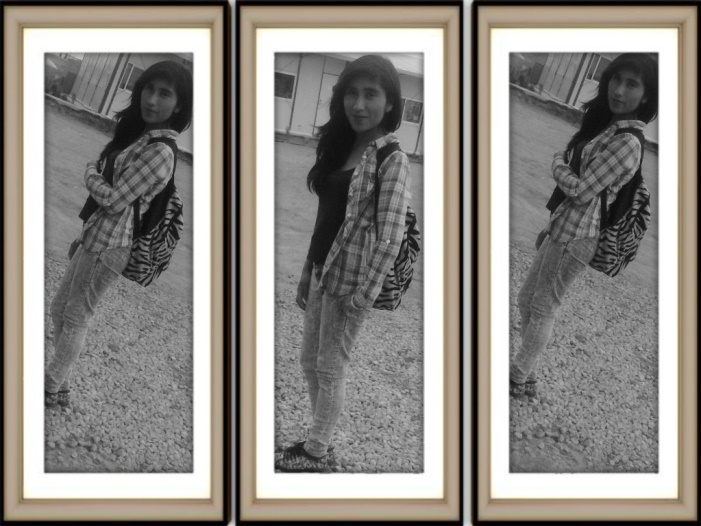 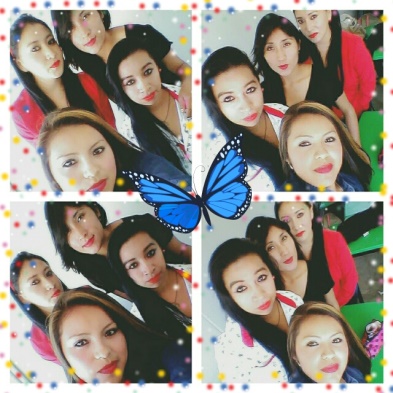 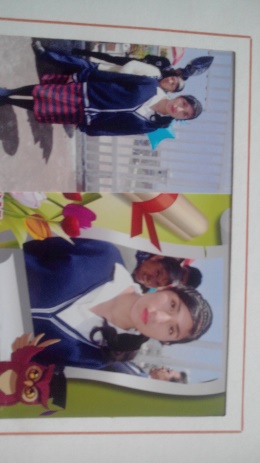 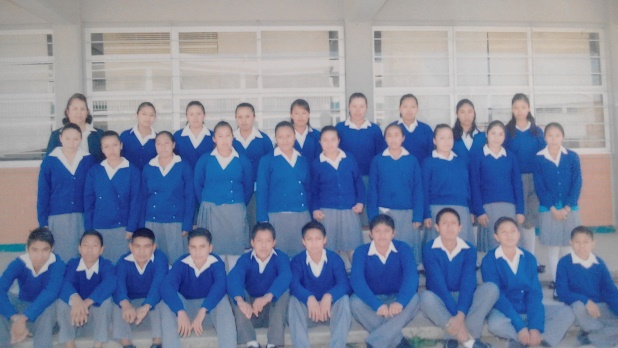 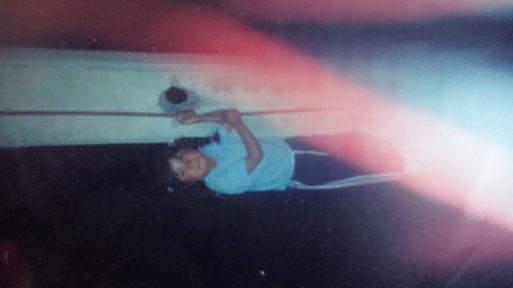 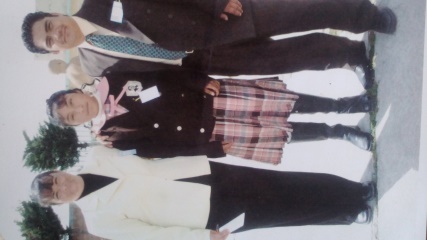 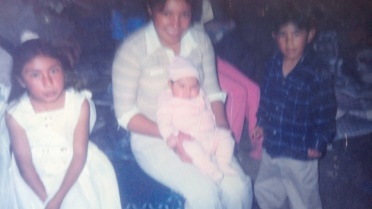 